v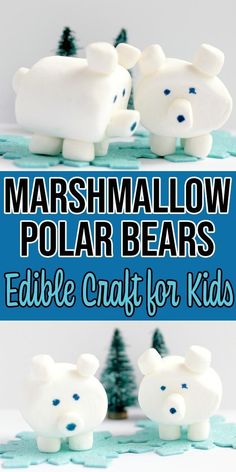 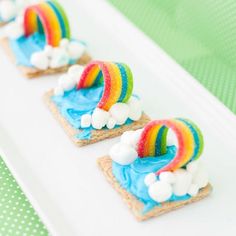 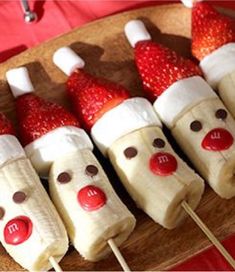 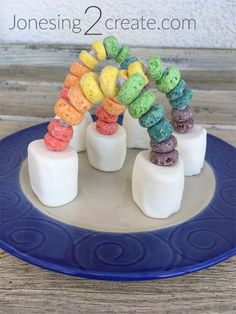 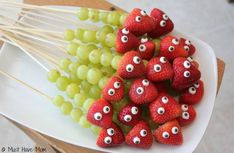 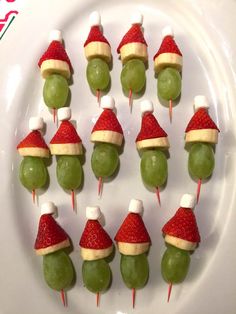 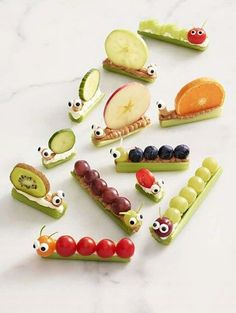 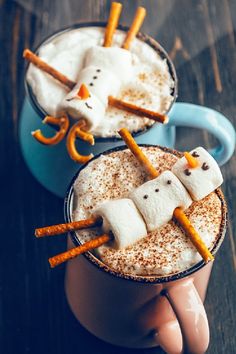 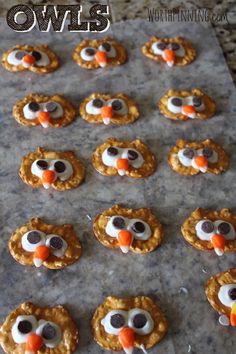 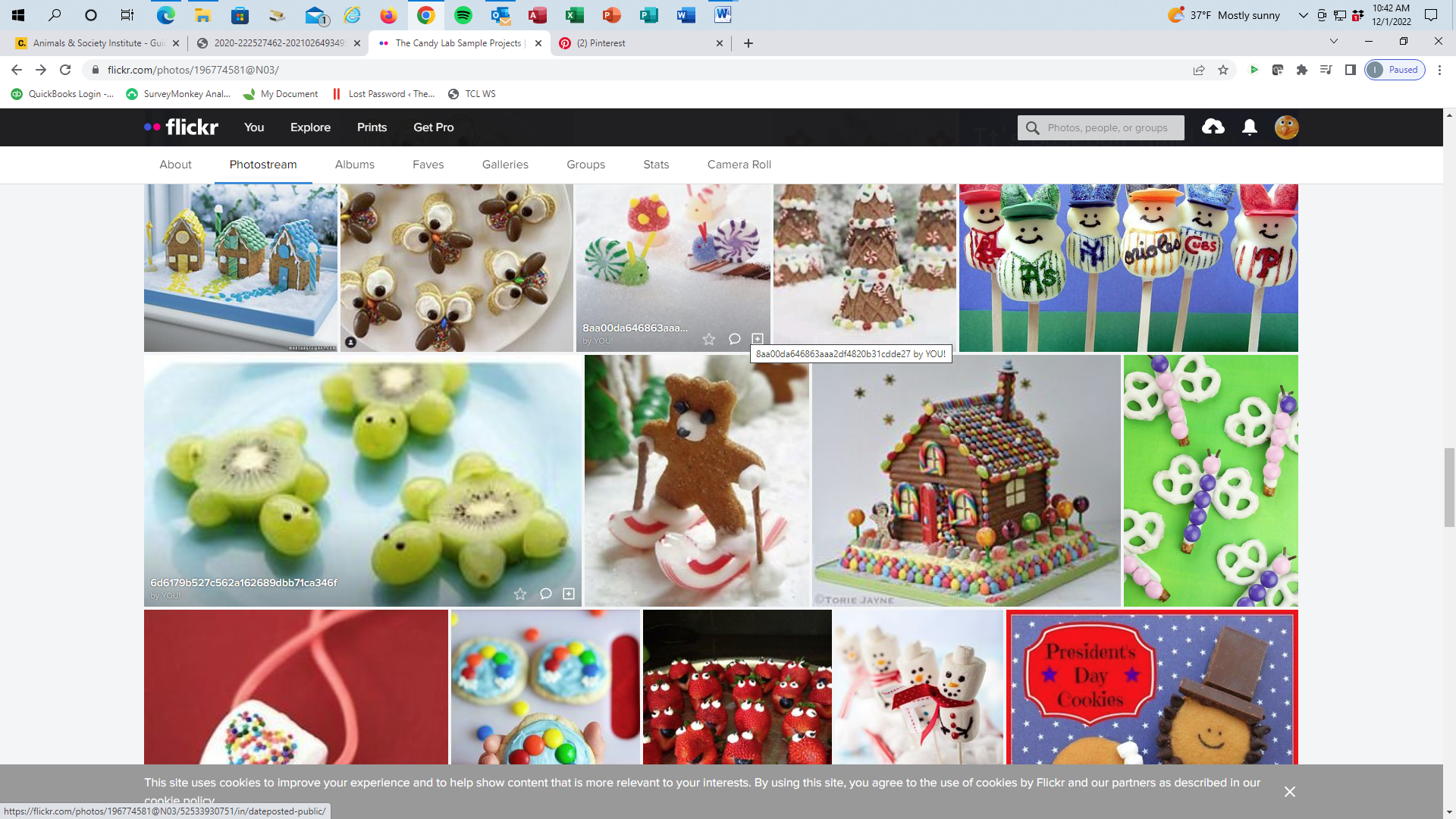 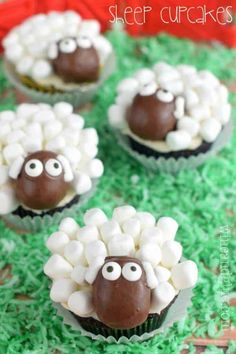 